安阳学院申请聘任校内兼职教师意见审批表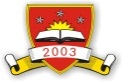                                                             年       月      日姓    名姓    名性别性别民族出生年月出生年月出生年月照片政治面貌政治面貌学位职称学位职称学位职称照片计算机水平计算机水平计算机水平英语水平英语水平照片联系电话联系电话小语种<日德俄等>水平小语种<日德俄等>水平小语种<日德俄等>水平小语种<日德俄等>水平小语种<日德俄等>水平照片身份证号身份证号身高特长特长身份证有效期限身份证有效期限—       —       —       —       身份证发证机关身份证发证机关身份证发证机关籍贯籍贯教育经历及工作经历起止时间起止时间起止时间学校名称学校名称学校名称学校名称学校名称学历专业专业专业主干课程专业主干课程专业主干课程教育经历及工作经历                  <大 学>                  <大 学>                  <大 学>                  <大 学>                  <大 学>教育经历及工作经历                 <研究生>                 <研究生>                 <研究生>                 <研究生>                 <研究生>教育经历及工作经历起止时间起止时间起止时间工作单位（社会实践）工作单位（社会实践）工作单位（社会实践）工作单位（社会实践）工作单位（社会实践）职务所教课程所教课程所教课程所教课程所教课程教育经历及工作经历教育经历及工作经历教育经历及工作经历教育经历及工作经历可担任课程可担任课程可担任课程可担任课程拟任课程拟任课程拟任课程拟任课程分院（部）意见分院（部）意见分院（部）意见分院（部）意见教务处意见教务处意见教务处意见教务处意见人事处意见人事处意见人事处意见人事处意见教学校长审批教学校长审批教学校长审批教学校长审批